Инвестиционная площадка № 67-10-05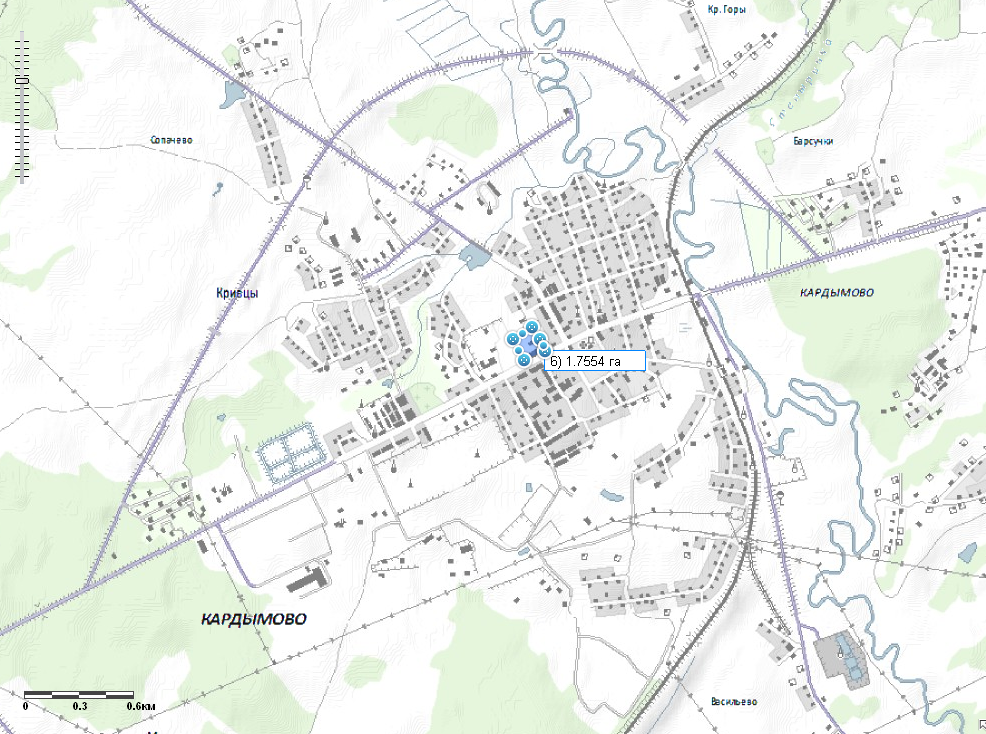 1. Месторасположение:- Смоленская область, п.Кардымово,ул.Ленина,д.36 (центр поселка);- расстояние до г. Москвы:350 км;- расстояние до г. Смоленска: 25 км;-расстояние до п.Кардымово: 1 км;2. Характеристика участка:- площадь – 1,78 га;- категория земель – земли населенных пунктов;- форма собственности – частная.3. Подъездные пути:- в 300 м от автодороги «Смоленск – Вязьма - Зубцов»;- в 17 км от автодороги «Москва - Минск» - в 1 км от ж/д станции.4. Инженерные коммуникации:-  газоснабжение –ориентировочное расстояние 0,3 км;-  электроснабжение – ВЛ-1009 ПС                                                                                   Кардымово 0,01 км  до ГЗУ;  -  водоснабжение – скважина на территории  глубиной 80 м, городское водоснабжение 50м.5. Условия предоставления:- выкуп.